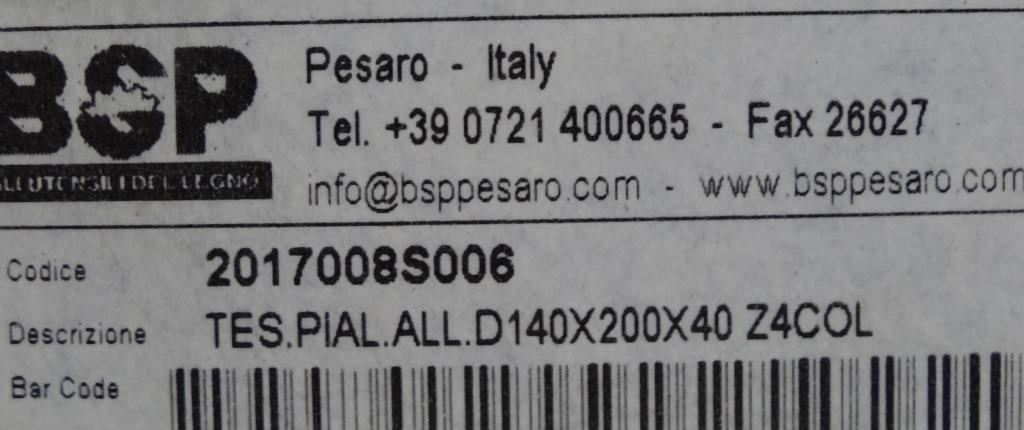 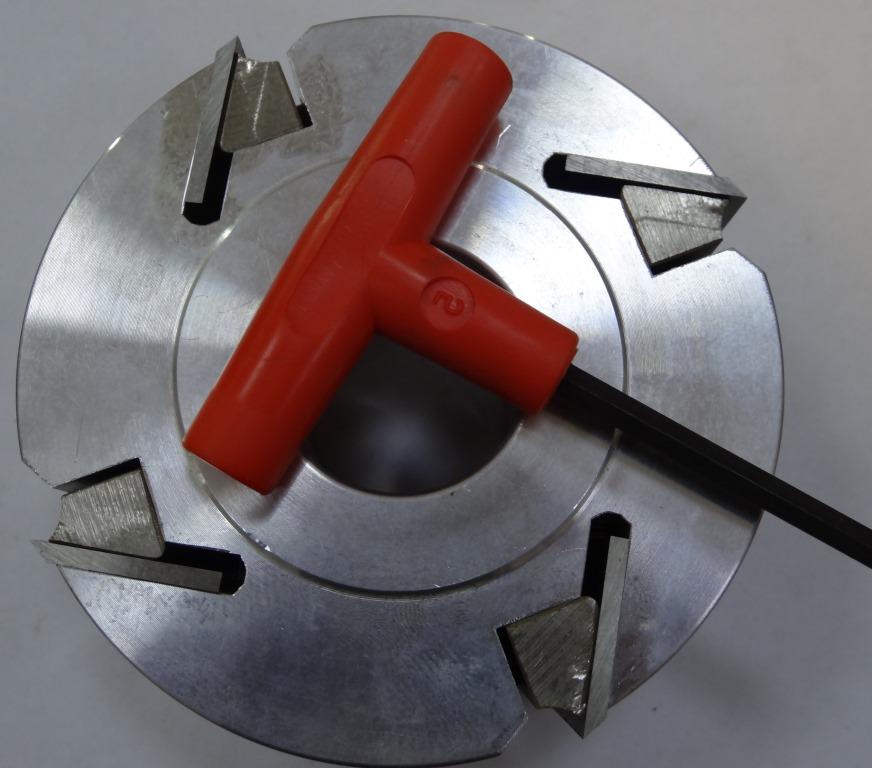 Код из 1САртикулНаименоваие/ Бренд/ПоставщикТехнические характеристикиГабаритыД*Ш*В,ммМасса,грМатериалМесто установки/НазначениеF00220072017008S006Ножевая головка строгальная легк. 140*200*40 Z=4 (BSP)140*200*40 Z=46000металл4-х сторонние станки  /производство погонажных изделийF00220072017008S006140*200*40 Z=46000металл4-х сторонние станки  /производство погонажных изделийF00220072017008S006     BSP140*200*40 Z=46000металл4-х сторонние станки  /производство погонажных изделий